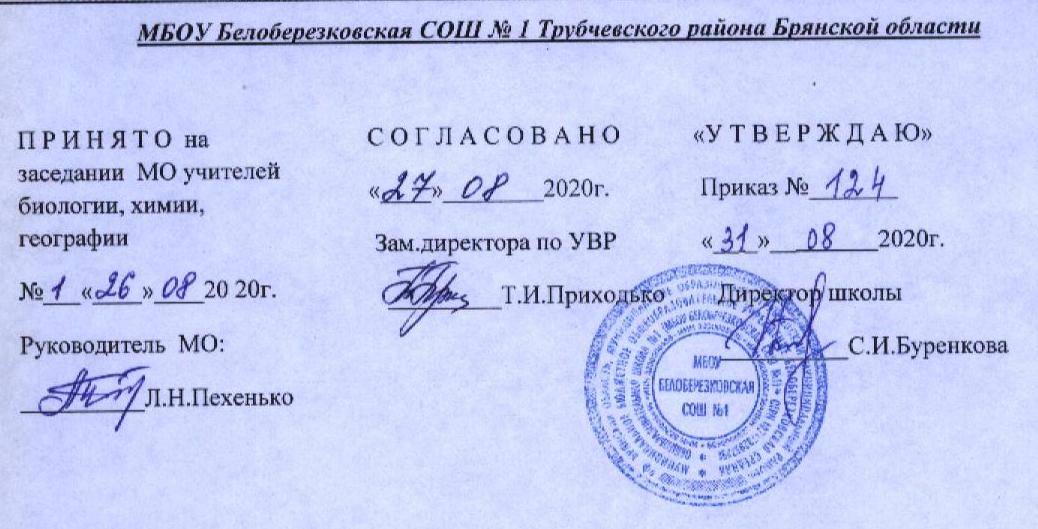 Пояснительная запискаРабочая программа по химии для 10 класса разработана в соответствии с Положением о порядке разработки и утверждения рабочей программы по учебным предметам, курсам, модулям в соответствии с ФГОС ООО МБОУ Белоберезковская СОШ №1 и на основании Основной образовательной программы основного общего образования  МБОУ Белоберезковская СОШ №1.Планируемые результаты освоения учебного предметаЛичностными результатами освоения учебного предмета химии являются:готовность  и  способность  обучающихся  к  саморазвитию  и  самовоспитанию  в  соответствии с общечеловеческими ценностями и идеалами гражданского общества; принятие    и  реализация    ценностей    здорового    и   безопасного    образа   жизни,  бережное,  ответственное  и  компетентное  отношение  к  собственному  физическому  и  психологическому здоровью; неприятие вредных привычек: курения, употребления алкоголя, наркотиков. уважение  к  своему  народу,  чувство  ответственности  перед  Родиной,  гордости  за  свой край, свою Родину, прошлое и настоящее многонационального народа России; принятие      гуманистических        ценностей,      осознанное,      уважительное       и  доброжелательное отношение к другому человеку, его мнению, мировоззрению; способность к сопереживанию и формирование позитивного отношения к людям, в  том  числе  к  лицам  с  ограниченными  возможностями  здоровья  и  инвалидам;  бережное,  ответственное  и  компетентное  отношение  к  физическому и психологическому здоровью  других людей, умение оказывать первую помощь; развитие    компетенций      сотрудничества     со  сверстниками,     детьми    младшего  возраста,     взрослыми      в    образовательной,       общественно       полезной,     учебно- исследовательской, проектной и других видах деятельности. мировоззрение,     соответствующее       современному      уровню     развития    науки,  значимости науки, готовность к научно-техническому творчеству, владение достоверной  информацией  о  передовых  достижениях  и  открытиях  мировой  и  отечественной  науки,  заинтересованность в научных знаниях об устройстве мира и общества; готовность   и   способность   к   образованию,   в   том   числе   самообразованию,   на  протяжении  всей  жизни;  сознательное  отношение  к  непрерывному  образованию  как  условию успешной профессиональной и общественной деятельности; экологическая    культура,   бережное    отношения     к   родной   земле,   природным  богатствам  России  и  мира;  понимание  влияния  социально-экономических  процессов  на  состояние  природной  и  социальной  среды,  ответственность  за  состояние  природных  ресурсов;  умения  и  навыки  разумного  природопользования,  нетерпимое  отношение  к  действиям,    приносящим     вред   экологии;   приобретение     опыта   эколого-направленной  деятельности; осознанный выбор будущей профессии как путь и способ реализации собственных  жизненных планов; потребность трудиться, уважение к труду и людям труда, трудовым достижениям,  добросовестное,   ответственное   и   творческое   отношение   к   разным   видам   трудовой  деятельности. Метапредметными результатами освоения учебного предмета химии  являются:Регулятивные универсальные учебные действия самостоятельно  определять  цели,  задавать  параметры  и  критерии,  по  которым        можно определить, что цель достигнута; ставить  и  формулировать  собственные  задачи  в  образовательной  деятельности  и        жизненных ситуациях; выбирать   путь   достижения   цели,   планировать   решение   поставленных   задач,        оптимизируя материальные и нематериальные затраты; организовывать   эффективный   поиск   ресурсов,   необходимых   для   достижения        поставленной цели; сопоставлять полученный результат деятельности с поставленной заранее целью. Познавательные универсальные учебные действия искать и находить обобщенные способы решения задач, в том числе, осуществлять         развернутый  информационный  поиск  и  ставить  на  его  основе  новые  (учебные  и         познавательные) задачи; критически    оценивать    и  интерпретировать     информацию      с  разных    позиций,         распознавать и фиксировать противоречия в информационных источниках; использовать   различные   модельно-схематические   средства   для   представления         существенных      связей   и  отношений,     а  также   противоречий,     выявленных     в         информационных источниках; находить и приводить критические аргументы в отношении действий и суждений         другого;  спокойно  и  разумно  относиться  к  критическим  замечаниям  в  отношении         собственного суждения, рассматривать их как ресурс собственного развития; выстраивать индивидуальную образовательную траекторию, учитывая ограничения         со  стороны  других  участников  и  ресурсные  ограничения;  менять  и  удерживать         разные позиции в познавательной деятельности. Коммуникативные универсальные учебные действия осуществлять  деловую  коммуникацию  как  со  сверстниками,  так  и  со  взрослыми         (как  внутри  образовательной  организации,  так  и  за  ее  пределами),  подбирать         партнеров  для  деловой  коммуникации  исходя  из  соображений  результативности         взаимодействия, а не личных симпатий; при  осуществлении  групповой  работы  быть  как  руководителем,  так  и  членом         команды  в  разных  ролях  (генератор  идей,  критик,  исполнитель,  выступающий,         эксперт и т.д.); развернуто,   логично   и   точно   излагать   свою   точку   зрения   с   использованием      адекватных (устных и письменных) языковых средств; Предметными результатами освоения учебного предмета химии являются:Учащиеся должны знать:1)важнейшие химические понятия: вещество, химический элемент, атом, молекула, относительные атомная и молекулярная массы, ион, аллотропия, изотопы, химическая связь, электроотрицательность, валентность, степень окисления, моль, молярная масса, молярный объем, вещества молекулярного и немолекулярного строения, растворы, электролит и неэлектролит, электролитическая диссоциация, окислитель и восстановитель, окисление и восстановление, тепловой эффект реакции, скорость химической реакции, катализ, химическое равновесие, углеродный скелет, функциональная группа, изомерия, гомология;2)основные законы химии: сохранения массы веществ, постоянства состава, периодический закон;3)основные теории химии: химической связи, электролитической диссоциации, строения органических соединений;4)важнейшие вещества и материалы: основные металлы и сплавы; серная, соляная, азотная и уксусная кислоты; щелочи, аммиак, минеральные удобрения, метан, этилен, ацетилен, бензол, этанол, жиры, мыла, глюкоза, сахароза, крахмал, клетчатка, белки, искусственные и синтетические волокна, каучуки, пластмассы;Учащиеся должны уметь:1)называть изученные вещества по «тривиальной» или международной номенклатуре;2)определять: валентность и степень окисления химических элементов, тип химической связи в соединениях, заряд иона, характер среды в водных растворах неорганических соединений, окислитель и восстановитель, принадлежность веществ к различным классам органических соединений; 3)характеризовать: элементы малых периодов по их положению в периодической системе Д.И.Менделеева; общие химические свойства металлов, неметаллов, основных классов неорганических и органических соединений; строение и химические свойства изученных органических соединений;4)объяснять: зависимость свойств веществ от их состава и строения; природу химической связи (ионной, ковалентной, металлической), зависимость скорости химической реакции и положения химического равновесия от различных факторов;5)выполнять химический эксперимент по распознаванию важнейших неорганических и органических веществ;6)проводить самостоятельный поиск химической информации с использованием различных источников (научно-популярных изданий, компьютерных баз данных, ресурсов Интернета); использовать компьютерные технологии для обработки и передачи химической информации и ее представления в различных формах;Для достижения планируемых результатов освоения учебного  предмета «Химия 10 класс» используется УМК:1. Габриелян О.С. Химия. 10 класс: базовый уровень, учеб. для общеобразоват. учреждений. – М.: Дрофа, 20092. Программа  курса химии для 8 – 11 классов общеобразовательных учреждений. Габриелян О.С – М.: Дрофа, 2011          Содержание рабочей программы  соответствует содержанию примерной программы учебного предмета, рекомендованной Минобрнауки России, и Программы основного общего образования по химии  8-11 классы (базовый уровень) (авторы О.С.Габриелян). На изучение предмета «Химии» в 10 классе на базовом уровнеиотводится 1 час в неделю (34 часа в год). Содержание учебного предметаВведение (3 ч)Предмет органической химии.  Особенности строения и свойств органических   соединений. Значение и роль органической химии в системе естественных наук и жизни   общества. Краткий очерк истории развития органической химии.            Валентность, Химическое строение как порядок соединения атомов в молекуле согласно   их валентности. Основные положения теории химического строения органических   соединений. Понятие о гомологии и гомологах, изомерии и изомерах. Химические   формулы и модели молекул в органической химии Углеводороды и их природные источники ( 15 ч) Природный газ.  Природный газ как топливо. Преимущества природного газа перед   другими видами топлива. Состав природного газа.   А л к а н ы: гомологический ряд, изомерия и номенклатура алканов. Химические   свойства алканов (на примере метана  и этана): горение, замещение, разложение и   дегидрирование. Применение алканов на основе свойств.   А л к е н ы. Этилен, его получение (дегидрированием этана и дегидратацией этанола).  Химические свойства этилена: горение, качественные реакции (обесцвечивание бромной   воды и раствора перманганата калия), гидратация, полимеризация. Полиэтилен, его  свойства и применение. Применение этилена на основе свойств.   А л к а д и е н ы  и  к а у ч у к и. Понятие об алкадиенах как углеводородах с двумя   двойными связями. Химические свойства бутадиена-1,3 и изопрена: обесцвечивание   бромной воды и полимеризация в каучуки. Резина.   А л к и н ы. Ацетилен, его получение пиролизом метана и карбидным способом.   Химические свойства ацетилена: горение, обесцвечивание бромной воды, присоединение  хлороводорода и гидратация. Применение ацетилена на основе свойств. Реакция  полимеризации винилхлорида. Поливинилхлорид и его применение.   Б е н з о л. Получение бензола из гексана и ацетилена. Химические свойства бензола:   горение, галогенирование, нитрование. Применение бензола на основе свойств.   Н е ф т ь. Состав и переработка нефти. Нефтепродукты. Бензин и понятие об октановом   числе.  Демонстрации. Горение метана, этилена, ацетилена. Отношение метана, этилена,   ацетилена и бензола к раствору перманганата калия и бромной воде. Получение этилена  реакцией дегидратации этанола и деполимеризации полиэтилена, ацетилена карбидным   способом. Разложение каучука при нагревании, испытание продуктов разложения на   непредельность. Коллекция образцов нефти и нефтепродуктов.   Лабораторные опыты. 1. Определение элементного состава органических соединений. 2.  Изготовление моделей молекул углеводородов. 3. Обнаружение непредельных   соединений в жидких нефтепродуктах. 4. Получение и свойства ацетилена. 5.   Ознакомление с коллекцией «Нефть и продукты ее переработки». Кислородсодержащие органические соединения  ( 7 ч ) Единство химической организации живых организмов. Химический состав живых  организмов.   С п и р т ы. Получение этанола брожением глюкозы и гидратацией этилена.   Гидроксильная группа как функциональная. Представление о водородной связи.   Химические свойства этанола: горение, взаимодействие с натрием, образование простых и   сложных эфиров, окисление в альдегид. Применение этанола на основе свойств.   Алкоголизм, его последствия и предупреждение.    Понятие о предельных многоатомных спиртах. Глицерин как представитель   многоатомных спиртов. Качественная реакция на многоатомные спирты. Применение  глицерина.   К а м е н н ы й  у г о л ь.  Ф е н о л. Коксохимическое производство и его продукция.  Получение фенола коксованием каменного угля. Взаимное влияние атомов в молекуле   фенола: взаимодействие с гидроксидом натрия и азотной кислотой. Поликонденсация   фенола с формальдегидом в фенолоформальдегидную смолу. Применение фенола на   основе свойств.   А л ь д е г и д ы. Получение альдегидов окислением соответствующих спиртов.   Химические свойства альдегидов: окисление в соответствующую кислоту и   восстановление в соответствующий спирт. Применение формальдегида и ацетальдегида   на основе свойств.   К а р б о н о в ы е  к и с л о т ы. Получение карбоновых кислот окислением альдегидов.  Химические свойства уксусной кислоты: общие свойства с неорганическими кислотами и  реакция этерификации. Применение уксусной кислоты на основе свойств. Высшие  жирные кислоты на примере пальмитиновой и стеариновой.   С л о ж н ы е  э ф и р ы  и  ж и р ы. Получение сложных эфиров реакцией этерификации.  Сложные эфиры в природе, их значение. Применение сложных эфиров  на основе свойств.  Жиры как сложные эфиры. Химические свойства жиров: гидролиз (омыление) и   гидрирование жидких жиров. Применение жиров на основе свойств.   У г л е в о д ы. Углеводы, их классификация: моносахариды (глюкоза), дисахариды  (сахароза) и полисахариды (крахмал и целлюлоза). Значение углеводов в живой природе и  в жизни человека.    Глюкоза - вещество с двойственной функцией - альдегидоспирт. Химические свойства  глюкозы: окисление в глюконовую кислоту, восстановление в сорбит, брожение  (молочнокислое и спиртовое). Применение глюкозы на основе свойств.    Дисахариды и полисахариды. Понятие о реакциях поликонденсации и гидролиза на   примере взаимопревращений: глюкоза  -  полисахарид. Демонстрации. Окисление спирта в альдегид. Качественная реакция на многоатомные   спирты. Коллекция «Каменный уголь и продукты его переработки». Растворимость   фенола в воде при обычной температуре и при нагревании. Качественные реакции на   фенол. Реакция «серебряного зеркала» альдегидов и глюкозы. Окисление альдегидов и   глюкозы в кислоты с помощью гидроксида меди (II). Получение уксусно-этилового и   уксусно-изоамилового эфиров. Коллекция эфирных масел. Качественная реакция на   крахмал.  Лабораторные опыты. 6. Свойства этилового спирта. 7. Свойства глицерина. 8. Свойства  формальдегида. 9. Свойства уксусной кислоты. 10. Свойства жиров. 11. Сравнение   свойств растворов мыла и стирального порошка. 12. Свойства глюкозы. 13. Свойства  крахмала. Азотсодержащие  органические соединения       ( 6 ч ) А м и н ы. Понятие об аминах. Получение ароматического амина - анилина - из  нитробензола. Анилин как органическое основание. Взаимное влияние атомов в молекуле  анилина: ослабление основных свойств и взаимодействие с бромной водой. Применение  анилина на основе свойств.   А м и н о к и с л о т ы. Получение аминокислот из карбоновых кислот и гидролизом  белков. Химические свойства аминокислот как амфотерных органических соединений:  взаимодействие со щелочами, кислотами и друг с другом (реакция поликонденсации).  Пептидная связь и полипептиды. Применение аминокислот на основе свойств.   Б е л к и. Получение белков реакцией поликонденсации аминокислот. Первичная,  вторичная и третичная структуры белков. Химические свойства белков: горение,  денатурация, гидролиз и цветные реакции. Биохимические функции белков.   Генетическая связь между классами органических соединений.  Нуклеиновые кислоты. Синтез нуклеиновых кислот в клетке из нуклеотидов. Общий  план строения нуклеотида. Сравнение строения и функций РНК и ДНК. Роль  нуклеиновых кислот в хранении и передаче наследственной информации. Понятие о  биотехнологии и генной инженерии.  Демонстрации. Взаимодействие аммиака и анилина с соляной кислотой. Реакция  анилина с бромной водой. Доказательство наличия функциональных групп в растворах  аминокислот. Растворение и осаждение белков. Цветные реакции белков:  ксантопротеиновая и биуретовая. Горение птичьего пера и шерстяной нити. Модель  молекулы ДНК. Переходы: этанол  - этилен этиленгликоль  - этиленгликолят меди (II); этанол  - этаналь  -  этановая кислота.  Лабораторные опыты. 14. Свойства белков.  Практическая работа №1. Идентификация органических соединений. Биологически активные органические соединения (  1 ч) Ф е р м е н т ы. Ферменты как биологические катализаторы белковой природы.  Особенности функционирования ферментов. Роль ферментов в жизнедеятельности живых  организмов и народном хозяйстве.  В и т а м и н ы. Понятие о витаминах. Нарушения, связанные с витаминами:  авитаминозы, гиповитаминозы и гипервитаминозы. Витамин С как представитель  водорастворимых витаминов и витамин А как представитель жирорастворимых   витаминов.   Г о р м о н ы. Понятие о гормонах как гуморальных регуляторах жизнедеятельности  живых организмов. Инсулин и адреналин как представители гормонов. Профилактика  сахарного диабета.  Л е к а р с т в а. Лекарственная химия: от иатрохимии до химиотерапии. Аспирин.  Антибиотики и дисбактериоз. Наркотические вещества. Наркомания, борьба с ней и  профилактика.  Демонстрации. Разложение пероксида водорода каталазой сырого мяса и сырого  картофеля. Коллекция СМС, содержащих энзимы. Испытание среды раствора СМС  индикаторной бумагой. Иллюстрации с фотографиями животных с различными формами  авитаминозов. Коллекция витаминных препаратов. Испытание среды раствора  аскорбиновой кислоты индикаторной бумагой. Испытание аптечного препарата инсулина  на белок. Домашняя, лабораторная и автомобильная аптечка. Искусственные и синтетические полимеры ( 2 ч )И с к у с с т в е н н ы е  п о л и м е р ы. Получение искусственных полимеров, как  продуктов химической модификации природного полимерного сырья. Искусственные  волокна ( ацетатный шелк, вискоза) . их свойства и применение. С и н т е т и ч е с к и е  п о л и м е р ы. Получение синтетических полимеров реакциями  полимеризации и поликонденсации. Структура полимеров: линейная, разветвленная и пространственная. Представители синтетических пластмасс: полиэтилен низкого и  высокого давления, полипропилен и поливинилхлорид. Синтетические волокна: лавсан,  нитрон и  капрон.  Демонстрации. Коллекция пластмасс и изделий из них. Коллекция искусственных и  синтетических волокон и изделий из них. Распознавание волокон по отношению к  нагреванию и химическим реактивам.Лабораторные опыты. 15. Ознакомление с  образцами пластмасс, волокон и каучуков.  Практическая работа № 2. Распознавание   пластмасс и волокон.Тематическое планированиеИТОГО 34 часа№п/пНазвание раздела, темы урокаНазвание раздела, темы урокаДата планДата факт Введение (3ч)Введение (3ч)Введение (3ч)Введение (3ч)Введение (3ч)1.Предмет органической химии  Предмет органической химии  2.Теория  строения органических соединений.                             Теория  строения органических соединений.                             3.Образование связи в органических веществах.Образование связи в органических веществах.Углеводороды и их природные источники( 15 часов)Углеводороды и их природные источники( 15 часов)Углеводороды и их природные источники( 15 часов)Углеводороды и их природные источники( 15 часов)Углеводороды и их природные источники( 15 часов)4.Природный газ. Гомологический ряд и строение алканов.Природный газ. Гомологический ряд и строение алканов.5. Номенклатура алканов и радикалов. Изомерия алканов. Номенклатура алканов и радикалов. Изомерия алканов.6.Зачет №1. Строение, изомерия м номенклатура алканов.7.Химические свойства алканов, их получение и применение.8.Нахождение молекулярной формулы вещества по массовым долям элементов и по продуктам сгорания.Нахождение молекулярной формулы вещества по массовым долям элементов и по продуктам сгорания.9.Нахождение молекулярной формулы вещества по  продуктам сгорания.Нахождение молекулярной формулы вещества по  продуктам сгорания.10.Зачет №2 Алканы.11.Алкены. ЭтиленАлкены. Этилен12.Алкадиены. Натуральный и синтетический каучуки.Алкадиены. Натуральный и синтетический каучуки.13.Алкины. Ацетилен.Алкины. Ацетилен.14.Бензол.Бензол.15.Нефть и нефтепродукты.Нефть и нефтепродукты.16.Зачёт №3  Непредельные углеводороды.Зачёт №3  Непредельные углеводороды.17.Взаимосвязь предельных, непредельных и ароматических углеводородов.Взаимосвязь предельных, непредельных и ароматических углеводородов.18.Контрольная работа №1 по теме: «Углеводороды».Контрольная работа №1 по теме: «Углеводороды».Кислородсодержащие органические вещества. (7 часов)Кислородсодержащие органические вещества. (7 часов)Кислородсодержащие органические вещества. (7 часов)Кислородсодержащие органические вещества. (7 часов)Кислородсодержащие органические вещества. (7 часов)19.Спирты.Спирты.20.Фенол.Фенол.21.Альдегиды и кетоны.Альдегиды и кетоны.22.Карбоновые кислоты.Карбоновые кислоты.23.Сложные эфиры. Жиры.  Мыла.Сложные эфиры. Жиры.  Мыла.24.Углеводы.Углеводы.25.Контрольная работа №2 по теме: «Кислородсодержащие органические вещества»Контрольная работа №2 по теме: «Кислородсодержащие органические вещества»Азотсодержащие органические вещества.(6 часа)Азотсодержащие органические вещества.(6 часа)Азотсодержащие органические вещества.(6 часа)Азотсодержащие органические вещества.(6 часа)Азотсодержащие органические вещества.(6 часа)26.Амины. Анилин.Амины. Анилин.27.Аминокислоты. Белки.Аминокислоты. Белки.28.Нуклеиновые кислоты.Нуклеиновые кислоты.29.Ферменты. Витамины. Гормоны. Лекарства.Ферменты. Витамины. Гормоны. Лекарства.30.Практическая работа №1 по теме: «Идентификация органических соединений».Практическая работа №1 по теме: «Идентификация органических соединений».31.Контрольная работа №3 по теме: Кислород- и азотсодержащие органические соединения и их природные источники».Контрольная работа №3 по теме: Кислород- и азотсодержащие органические соединения и их природные источники».Искусственные и синтетические полимеры (2 часа)Искусственные и синтетические полимеры (2 часа)Искусственные и синтетические полимеры (2 часа)Искусственные и синтетические полимеры (2 часа)Искусственные и синтетические полимеры (2 часа)32.Искусственные полимеры. Синтетические полимеры.Искусственные полимеры. Синтетические полимеры.33.Практическая работа №2 по теме: «Распознавание пластмасс и  волокон»Практическая работа №2 по теме: «Распознавание пластмасс и  волокон»34.Итоговая контрольная работаИтоговая контрольная работа